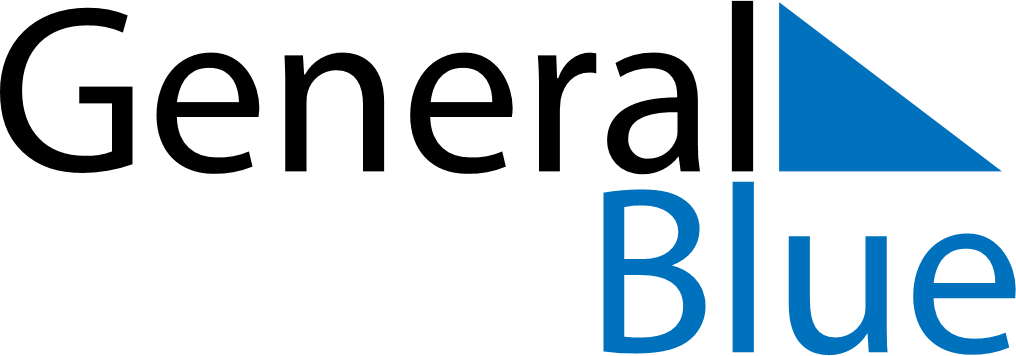 June 2024June 2024June 2024June 2024June 2024June 2024June 2024Prince Albert, Western Cape, South AfricaPrince Albert, Western Cape, South AfricaPrince Albert, Western Cape, South AfricaPrince Albert, Western Cape, South AfricaPrince Albert, Western Cape, South AfricaPrince Albert, Western Cape, South AfricaPrince Albert, Western Cape, South AfricaSundayMondayMondayTuesdayWednesdayThursdayFridaySaturday1Sunrise: 7:26 AMSunset: 5:32 PMDaylight: 10 hours and 5 minutes.23345678Sunrise: 7:27 AMSunset: 5:32 PMDaylight: 10 hours and 4 minutes.Sunrise: 7:28 AMSunset: 5:32 PMDaylight: 10 hours and 3 minutes.Sunrise: 7:28 AMSunset: 5:32 PMDaylight: 10 hours and 3 minutes.Sunrise: 7:28 AMSunset: 5:31 PMDaylight: 10 hours and 3 minutes.Sunrise: 7:29 AMSunset: 5:31 PMDaylight: 10 hours and 2 minutes.Sunrise: 7:29 AMSunset: 5:31 PMDaylight: 10 hours and 1 minute.Sunrise: 7:30 AMSunset: 5:31 PMDaylight: 10 hours and 1 minute.Sunrise: 7:30 AMSunset: 5:31 PMDaylight: 10 hours and 0 minutes.910101112131415Sunrise: 7:31 AMSunset: 5:31 PMDaylight: 10 hours and 0 minutes.Sunrise: 7:31 AMSunset: 5:31 PMDaylight: 9 hours and 59 minutes.Sunrise: 7:31 AMSunset: 5:31 PMDaylight: 9 hours and 59 minutes.Sunrise: 7:31 AMSunset: 5:31 PMDaylight: 9 hours and 59 minutes.Sunrise: 7:32 AMSunset: 5:31 PMDaylight: 9 hours and 58 minutes.Sunrise: 7:32 AMSunset: 5:31 PMDaylight: 9 hours and 58 minutes.Sunrise: 7:33 AMSunset: 5:31 PMDaylight: 9 hours and 58 minutes.Sunrise: 7:33 AMSunset: 5:31 PMDaylight: 9 hours and 57 minutes.1617171819202122Sunrise: 7:33 AMSunset: 5:31 PMDaylight: 9 hours and 57 minutes.Sunrise: 7:34 AMSunset: 5:31 PMDaylight: 9 hours and 57 minutes.Sunrise: 7:34 AMSunset: 5:31 PMDaylight: 9 hours and 57 minutes.Sunrise: 7:34 AMSunset: 5:31 PMDaylight: 9 hours and 57 minutes.Sunrise: 7:34 AMSunset: 5:31 PMDaylight: 9 hours and 57 minutes.Sunrise: 7:34 AMSunset: 5:32 PMDaylight: 9 hours and 57 minutes.Sunrise: 7:35 AMSunset: 5:32 PMDaylight: 9 hours and 57 minutes.Sunrise: 7:35 AMSunset: 5:32 PMDaylight: 9 hours and 57 minutes.2324242526272829Sunrise: 7:35 AMSunset: 5:32 PMDaylight: 9 hours and 57 minutes.Sunrise: 7:35 AMSunset: 5:32 PMDaylight: 9 hours and 57 minutes.Sunrise: 7:35 AMSunset: 5:32 PMDaylight: 9 hours and 57 minutes.Sunrise: 7:35 AMSunset: 5:33 PMDaylight: 9 hours and 57 minutes.Sunrise: 7:35 AMSunset: 5:33 PMDaylight: 9 hours and 57 minutes.Sunrise: 7:36 AMSunset: 5:33 PMDaylight: 9 hours and 57 minutes.Sunrise: 7:36 AMSunset: 5:34 PMDaylight: 9 hours and 58 minutes.Sunrise: 7:36 AMSunset: 5:34 PMDaylight: 9 hours and 58 minutes.30Sunrise: 7:36 AMSunset: 5:35 PMDaylight: 9 hours and 58 minutes.